Plano de Atividades de Estágio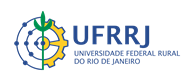 Nome do Aluno: . Matrícula: . Modalidade de Estágio: Curso do Aluno:  Período:  CPF: E-mail:  Nome da Concedente do Estágio: FUNDAÇÃO DE APOIO À PESQUISA CIENTÍFICA E TECNOLÓGICA DA UFRRJ Nome do responsável pela assinatura do TCE da concedente: Armando Sales Endereço da unidade de realização do estágio/telefone/e-mail: BR 465 KM 7 Campus da UFRRJ-IT Rua UO, S/N - CEP 23.890-000 Seropédica - RJ - (21) 2682-1337 - fapur@fapur.org.br. Nome do Supervisor do Estágio:  Formação Profissional do Supervisor:  Nome do Professor Orientador do Estágio  M. SIAPE: E-mail:  Síntese das Atividades Previstas a serem desenvolvidas no Estágio:  ,  de  de .______________________________________________________ Coordenador de Curso e/ou Prof. Orientador do Estágio Assinatura e carimbo: ______________________________________________________ Ciente e de acordo: Estagiário 